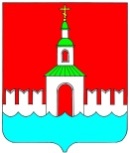  АДМИНИСТРАЦИЯ ЮРЬЕВЕЦКОГО МУНИЦИПАЛЬНОГО РАЙОНА ИВАНОВСКОЙ ОБЛАСТИПОСТАНОВЛЕНИЕот 31.01.2019 г. №24	г. ЮрьевецО внесении изменений в постановление администрации Юрьевецкого муниципального района от 12.11.2014 г. №689 «Об утверждении муниципальной программы Юрьевецкого муниципального района «Информационное общество Юрьевецкого муниципального района»В соответствии с Указом Президента РФ от 09.05.2017 №203 «О Стратегии развития информационного общества в Российской Федерации на 2017 - 2030 годы», администрация Юрьевецкого муниципального района,ПОСТАНОВЛЯЕТ:1. Внести изменения в постановление администрации Юрьевецкого муниципального района от 12.11.2014  №689 «Об утверждении муниципальной программы Юрьевецкого муниципального района «Информационное общество Юрьевецкого муниципального района»:1.1. В пункте 2.4. «Цель (цели) и ожидаемые результаты реализации муниципальной программы» цель программы «Целью Программы является формирование условий развития информационного общества в Юрьевецком муниципальном районе в интересах повышения качества жизни граждан, развития экономической, социально-политической, культурной и духовной сфер жизни общества, совершенствования системы местного самоуправления.» изложить в новой редакции: «Цель программы: создание условий в Юрьевецком муниципальном районе для формирования информационного общества; создание и развитие «электронного правительства»; информатизация органов местного самоуправления Юрьевецкого муниципального района.Достижение этих целей обеспечивается через выполнение следующих задач: развитие и использование системы межведомственного электронного взаимодействия в Юрьевецком муниципальном районе; развитие информационно-коммуникационных технологий в экономике, системе ЖКХ, образования, культурного и гуманитарного просвещения; обеспечение возможности равного доступа к информации, современным информационным технологиям и услугам;обеспечение населению доступа к получению государственных и муниципальных услуг на базе многофункционального центра предоставления государственных и муниципальных услуг (МФЦ) по принципу «одного окна», в том числе в электронном виде;обеспечение выполнения требований законодательства РФ в области технической  защиты информации при  создании, модернизации, эксплуатации и при выводе из эксплуатации муниципальных информационных систем и информационных ресурсов;обеспечение технической защиты информации, обработка которой осуществляется  автоматизированными  системами управления от неправомерного доступа, уничтожения, модифицирования, блокирования, копирования, предоставления, распространения, а также иных неправомерных действий в отношении такой информации, в том числе от деструктивных информационных воздействий (компьютерных атак), следствием которых может стать нарушение функционирования автоматизированной системы управления.Основные мероприятия: организация и техническое сопровождение перевода в электронный вид государственных (муниципальных) услуг;повышение качества и доступности государственных и муниципальных услуг, оказываемых в МФЦ; обеспечение доступности информационных ресурсов на межведомственном уровне; обеспечение широкополосного доступа муниципальных образовательных учреждений и учреждений культуры к сети Интернет; организация и техническое сопровождение единой государственной телекоммуникационной сети Ивановской области.»	1.2. В пункте 2.4. «Цель (цели) и ожидаемые результаты реализации муниципальной программы» результаты реализации программы дополнить следующими пунктами:доля граждан, использующих механизм получения государственных и муниципальных услуг в электронной форме, к 2020 году - не менее 70 процентов;уровень удовлетворенности граждан Российской Федерации качеством предоставления государственных и муниципальных услуг к 2020 году – не менее 90 процентов.2. Обнародовать настоящее постановление в соответствии со п.10 ст. 8 Устава Юрьевецкого муниципального района и разместить на официальном сайте администрации Юрьевецкого муниципального района.3. Контроль за исполнением настоящего Постановления возложить на первого заместителя главы администрации Юрьевецкого муниципального района Круглова Д.А.Глава Юрьевецкогомуниципального района                                                      Ю.И.Тимошенко